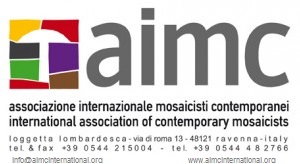 Segnala qui il tuo evento ● Form for eventsSe si desidera inviare un comunicato di un evento per la pubblicazione nella newsletter AIMC, si prega di compilare il modulo, salvarlo sul vostro computer e inviarlo in allegato con una e-mail a: info@aimcinternational.org. Il termine ultimo per l'invio è il giorno 20 di ogni mese. Per inserire il testo, fare clic sulla casella.If you want to submit your event for publication in the AIMC newsletter, please fill out this form, save it to your computer, and send it attached to an email to: info@aimcinternational.org . The deadline for submissions is the 20th of each month.  To enter text, click the box.Genere: Titolo dell’evento/ What: Title of the event:  __________________________________.Dove: Città/ Where: Venue – City:  _________________________________________________.Quando: Data / When: Date:  _____________________________________________________.Chi: Artisti/curatori/istituzioni/persone coinvolte/ Who: Artists/curators/institutions/persons involved:  ____________________________________________________________________.Perchè: Breve descrizione dell’evento/Why: Brief description of the event: _________________  _____________________________________________________________________________.Prerequisiti di formulario:Chi segnala è responsabile  del contenuto Inviare   fino a 3 foto delle opere, inviti o altri documenti che si desiderano allegare alla segnalazione.Tutto deve essere in formato JPG o PNG, o documento Word. Il PDF non può essere utilizzato. Se cerchiamo di convertirlo, il contenuto potrebbe essere danneggiato.Ogni documento o foto deve essere inferiore a 1 MB. Si prega di tenere la descrizione dell'evento, breve, fino a 500 caratteri. Testi più lunghi saranno inclusi come allegati. Il bollettino viene pubblicato in italiano e in inglese. Si prega di fornire la traduzione dei testi più lunghi. Anche in questo caso, chi segnala  è responsabile  delle traduzione.Se la notizia riguarda un evento che dura diversi mesi, la notizia viene ripubblicarla per un massimo di 3 volte.Submission prerequisites:You are responsible for the accuracy of the content you submit.Send up to 3 photos of the work, invitations or other documents you want to attach to your news. Everything should be in PNG or JPG format, or a Word document.  PDF's cannot be used and if we try to convert them, the content may become corrupted. Each document or photo should be less than 1 MB in size.  Please keep the description of the event brief, up to 500 characters. Bigger texts will be included as attachments.The newsletter is published in Italian and English. Please provide us with translations of bigger texts.  Again, you are responsible for the accuracy of the translations.Please note that if your news covers a continuing event running over several months, we will republish the same item in only up to 3 successive monthly newsletters. 